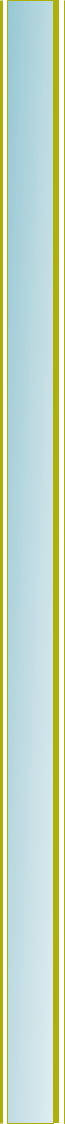 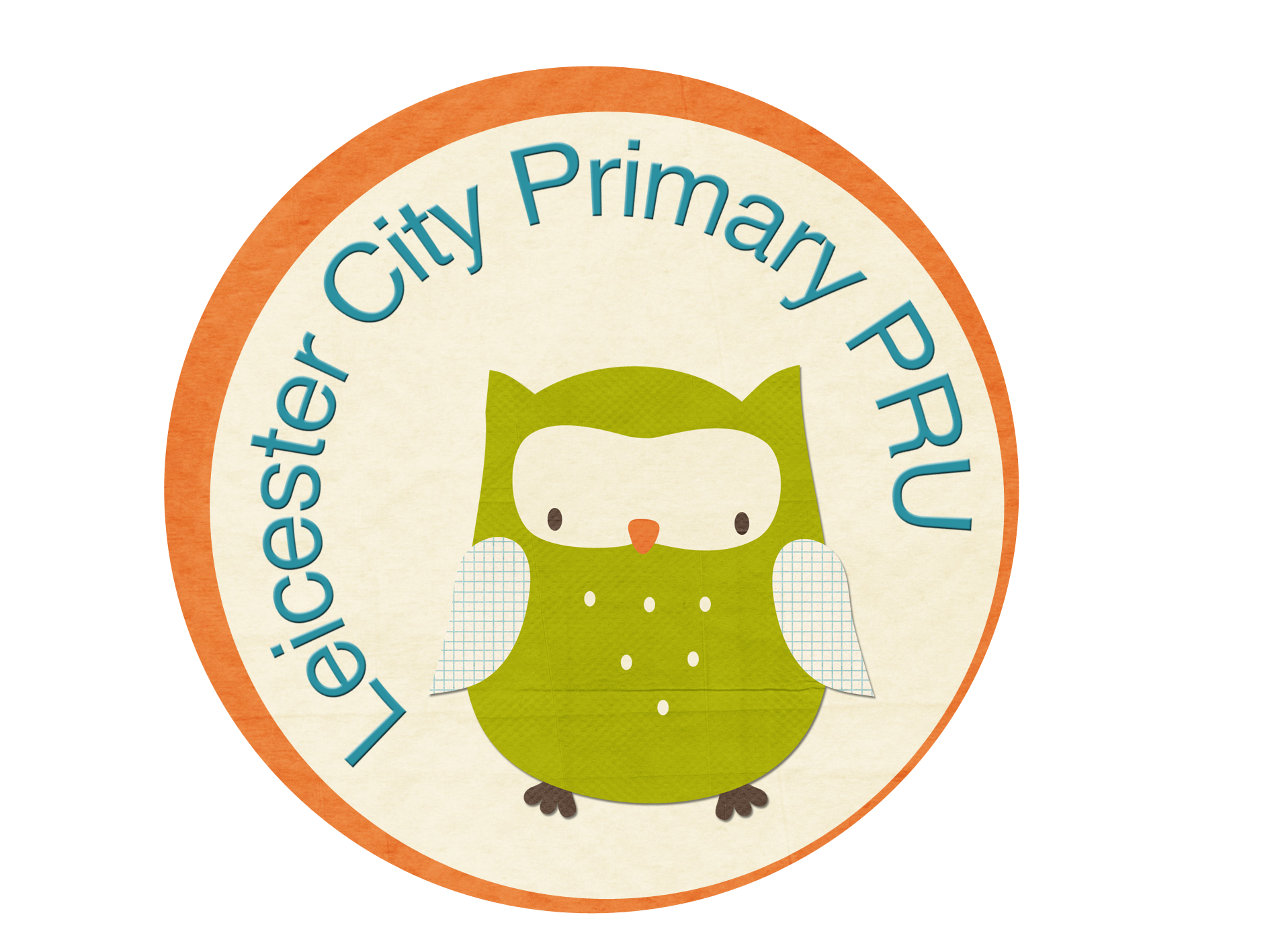 Pupil Premium Information2019/20What is it?The pupil premium is additional funding given to publicly funded schools in England to raise the attainment of pupils from disadvantaged families and close the gap between them and their peers. Pupil premium funding is available to both mainstream and non-mainstream schools, like special schools and pupil referral units.The pupil premium is allocated to children who are looked after by the local authority, those who have been eligible for Free School Meals (FSM) at any point in the last six years (also known as Ever 6 FSM) and for children whose parents are currently serving in the armed forces.In the 2019/2020 financial year, pupil premium funding will be£1320 per pupil of primary school age.£300 per pupil who are children of service families.£2300 per pupil for looked after children who have been looked after for 1 day or moreare adoptedleave care under a Special Guardianship Order or a Residence Order.Sept 2019Below shows you how the Primary PRU has  allocated the funding:2019/20: £7,920 according to the figures from May census 2019. Educational visits Reward tripsReward prizesSwimming Behaviour mentor interventions linked to Boxall ProfilePlus sports coaches x2 to encourage participation encouraging the development of team skills and stamina across centres.Alternative Provision (AP) activitiesBelow you will find a breakdown of how the funding is currently being allocated. Further monies will be used to:Update resourcesExtra AP costs eg transportExtra Behaviour Mentor sessionsLearning interventions Apps for new Ipads on English/MathsDeveloping learning journals to enhance quality feedback to pupils. Fund extra reward tripsCase studiesN Anderson/Z Omar-Davies Sept 19Number of pupils and pupil premium grant (PPG) receivedNumber of pupils and pupil premium grant (PPG) receivedTotal number of pupils on rollFT – 14PT – 4Total  pupils (FTE) – 16Total number of pupils eligible for PPG currently FT – 6PT – 3Total  pupils (FTE) – 7.5 FTETotal amount of PPG received – financial year 19/20£7920Barriers to LearningBarriers to LearningBarriers to LearningBarrierDesired outcomeSuccess criteria Low starting point for children, oral language skills are lower. Pupils starting points match those of all peers. Pupils make accelerated learning, reducing their gap in attainment. Children unable to access a wider variety of learning experiences resulting from impoverished socio-economic circumstances. Ensure disadvantaged children take full part in the school’s curriculum including educational visits. To support accelerated progress, Pupil Premium pupils access and play learning opportunities. To ensure pupils’ social welfare is secure. Pupil Premium pupils attend school trips/visits. Undiagnosed complex needs eg Speech and Language, ADHD, ASD etc.Pupils start at the PRU with at least the process of investigation for their complex need having started.Other agencies involvement is in place. Pupils complex need is investigated fully, diagnosis having been made (if applicable).Due to impoverished socio-economic circumstances, the majority of PRU pupils needs additional emotional and pastoral support to ensure they develop effectively both cognitively and academically. Remove Barriers:Support and pastoral interventions to meet SEMH needs eg Beh Mentor interventions. Children arrive at school on time and every day, with a good attitude and ready to learn. Children are safeguarded effectively. Fewer behaviour incidents take place. Family:Unemployment InstabilityComplex sibling needs Families have the correct agency in place to support their needs. Parents have support to help them get into employment.Other agencies are in place to help support the needs of the family eg Early Help.Pupil premium costing overview£7,920Transfers from other Schools0Total from wider school budget £1,320Total £9,240Behaviour Mentor sessions Individual pupil needs are identified by staff teams, Behaviour Mentors then plan interventions to suit the needs. Boxall profiles are used heavily for this. £1000BreakfastPreparation for learning £1,210Educational visitsTo reinforce the learning taking place during lessons at the Primary PRU.To give pupils first hand experiences to enhance their understanding.Enrich the curriculum/topics.£1,315Reward tripsEach group earns points towards a ‘group reward’£235Swimming Each group access 30min swimming lesson every week£1,830Alternative ProvisionPart of CMc wage as AP co-ordinatorTo develop their skills in working cooperatively and as a group, develop listening skills, develop organisational skills & self-confidence. Measured by Magic 30 internal assessment.To develop Maths, English and Science skills. Measured by National Curriculum standards.£3,500Reward prizes Spotteds/SmiliesLearning StarsHalf term Star PupilBehaviour Targets £150Total Pupil Premium Projected Spend£9,240Performance/Impact of pupil premium pupils (as measured by pupils who have at least 2 cycles of data)Performance/Impact of pupil premium pupils (as measured by pupils who have at least 2 cycles of data)Performance/Impact of pupil premium pupils (as measured by pupils who have at least 2 cycles of data)Performance/Impact of pupil premium pupils (as measured by pupils who have at least 2 cycles of data)Performance/Impact of pupil premium pupils (as measured by pupils who have at least 2 cycles of data)Academic year2015-162016-172017-182018-19% of whole cohort making targeted or better progress in English reading3/11 = 27%New PIVATs system was used.PRU decided PIVATs for Maths and English were not fit for purpose so new assessment system will be used next academic year.12/17 = 70%5/5=100%% of whole cohort making targeted or better progress in English writing5/11= 46%New PIVATs system was used.PRU decided PIVATs for Maths and English were not fit for purpose so new assessment system will be used next academic year.11/17 = 65%5/5=100%% of whole cohort making expected or better progress in Maths number6/11=56%New PIVATs system was used.PRU decided PIVATs for Maths and English were not fit for purpose so new assessment system will be used next academic year.9/17 = 53%4/5=80%Overall attendance figures88%89.36%86.44% 92.87%Pupil Pupil Premium spendHow it was spentImpact AFT placement. Pupil has diagnosis of ADHD and has attachment issues related to past trauma resulting in anxiety.£1320BreakfastSensory breaksSwimmingAlternative Provision activities Behaviour mentor sessionsEducational visitsReward tripsHas made progress in: Reading (he was working 1 year behind and is now working with age related expectations)WritingMathsScienceHis Boxall Profile analysis shows  improvement in areas within both the Developmental Strands and the Diagnostic Profile from the Autumn to Spring assessment as follows:Developmental Strands show he has made steps forward in ‘constructive participation’, ‘showing insightful involvement’ and ‘accommodating others’,Diagnostic Profile shows he has also made progress in being less ‘self-negating’, requiring less reassurance, developing a more secure ‘sense of self’ and showing more regard for others.His Behaviour records show an improvement in concentration skills, interacting with other children, accept adult instructions the first time, reviewing his learning and work more independently. His CPOMs record shows an improvement in his behaviour at home, with a reduction in violence and aggression.His attendance at mainstream school was 76%. He also attended an alternative provider for one day a week. Attendance has been consistently 100% since joining the PRU.BPT placement. Pupil has ASD traits and displays sensory avoidant behaviour.£528BreakfastSensory breaksAlternative Provision activities Behaviour mentor sessionsEducational visitsReward tripsHas made progress in:ReadingWritingMathsScienceHis Boxall Profile analysis shows an improvement in the Development Strands.Developmental Strands show vast improvements in ‘constructive participation’ and being ‘emotionally secure’ and good improvement in ‘giving purposeful attention’, ‘being biddable and accepting constraints’. His behaviour records show an improvement in his ability in following instructions, listening to others, taking turns, sharing resources with peers, working well alongside with peers, accepting support from adults. His attendance at mainstream at the point of referral was 74.7%.  At Mar 19. His attendance at the PRU is 94.34%.His behaviour and attitude towards learning, within his mainstream school, has improved to such an extent that he will be returning full time next term.